Ek -1: Kapak Sayfası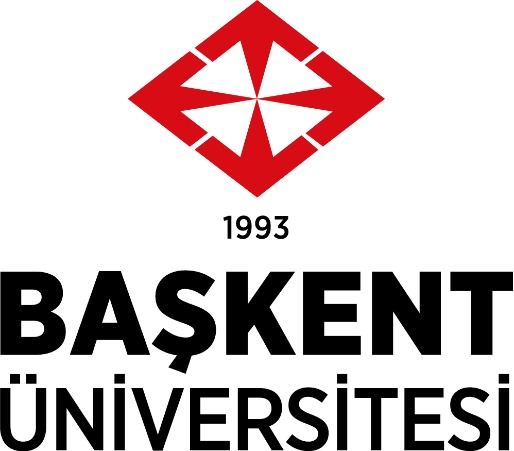 İKTİSADİ VE İDARİ BİLİMLER FAKÜLTESİTEKNOLOJİ VE BİLGİ YÖNETİM BÖLÜMÜBİTİRME PROJESİ RAPORU< PROJE BAŞLIĞI >< Öğrenci Adı Soyadı >< Proje Danışmanı Adı Soyadı >< Proje Dönemi ve Yılı >